Stagione Sportiva 2022/2023TRIBUNALE FEDERALE TERRITORIALEIl Tribunale federale territoriale presso il Comitato Regionale Marche, composto daAvv. Piero Paciaroni - Presidente Avv. Francesco Scaloni - ComponenteDott. Lorenzo Casagrande Albano - Componente Segretario f.f.Dott.ssa Valentina Pupo - ComponenteAvv. Francesco Paoletti - Componente nella riunione del 12 giugno 2023 ha pronunciato i seguenti dispositivi:Dispositivo n.13/TFT 2022/2023Deferimento n. 27959/526 pfi 22-23 PM/mf del 22 maggio 2023a seguito del deferimento n. 27959/526 pfi 22-23 PM/mf del 22 maggio 2023 a carico del sig. YOUSSEF GAJGAJI e della società S.S.D MONTEFANO CALCIO A R.L. ha pronunciato il seguenteDISPOSITIVO                                                                        P.Q.M.Il Tribunale federale territoriale proscioglie il sig. YOUSSEF GAJGAJI e la società S.S.D. MONTEFANO CALCIO A R.L. dalle rispettive incolpazioni ascritte.Manda alla Segreteria del Comitato Regionale Marche per le comunicazioni e gli adempimenti conseguenti.Così deciso in Ancona, nella sede della FIGC – LND - Comitato Regionale Marche, in data 12 giugno 2023Il Relatore                                                                                                               Il Presidente                                                         F.to in originale                                                                                                       F.to in originaleLorenzo Casagrande Albano                                                                                  Piero PaciaroniDepositato in Ancona in data 12 giugno 2023Il Segretario f.f.                                                                                            F.to in originaleLorenzo Casagrande AlbanoDispositivo n.14/TFT 2022/2023Deferimento n. 28187/523 pfi 22-23 PM/ag del 23 maggio 2023a seguito del deferimento n. 28187/523 pfi 22-23 PM/ag del 23 maggio 2023 a carico del sig. GIORGIO DE RUGGIERO e della società A.S. REAL SAN GIORGIO ha pronunciato il seguenteDISPOSITIVO                                                                        P.Q.M.Il Tribunale federale territoriale dispone, in accoglimento del deferimento in epigrafe, le seguenti sanzioni:al sig. GIORGIO DE RUGGIERO l’inibizione di 6 (sei) mesialla società A.S. REAL SAN GIORGIO l’ammenda di € 600,00 (seicento/00)Manda alla Segreteria del Comitato Regionale Marche per le comunicazioni e gli adempimenti conseguenti.Così deciso in Ancona, nella sede della FIGC – LND - Comitato Regionale Marche, in data 12 giugno 2023                                                                                                                     Il Relatore e Presidente                                                                                                                            F.to in originale                                                                                                                             Piero Paciaroni Depositato in Ancona in data 12 giugno 2023Il Segretario f.f.                                                                                            F.to in originaleLorenzo Casagrande AlbanoPubblicato in Ancona ed affisso all’albo del C.R. M. il 12/06/2023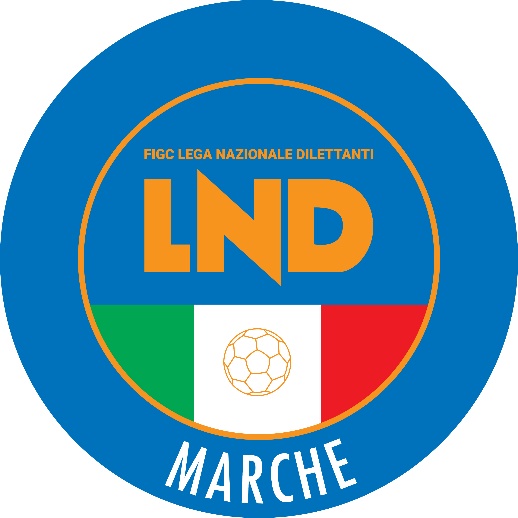 Federazione Italiana Giuoco CalcioLega Nazionale DilettantiCOMITATO REGIONALE MARCHEVia Schiavoni, snc - 60131 ANCONACENTRALINO: 071 285601 - FAX: 071 28560403sito internet: marche.lnd.ite-mail: crlnd.marche01@figc.itpec: marche@pec.figcmarche.itComunicato Ufficiale N° 257 del 12 giugno 2023  Il Segretario(Angelo Castellana)Il Presidente(Ivo Panichi)